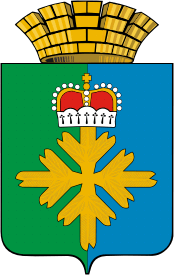 ДУМА ГОРОДСКОГО ОКРУГА ПЕЛЫМСЕДЬМОЙ  СОЗЫВПЯТОЕ ЗАСЕДАНИЕРЕШЕНИЕот 10.02.2022 г. № 4/5п. ПелымВ соответствии со статьей 53 Федерального закона от 31 июля 2020 года № 248–ФЗ «О государственном контроле (надзоре) и муниципальном контроле в Российской Федерации», руководствуясь Уставом городского округа Пелым, Дума городского округа ПелымРЕШИЛА:1. Внести в Положение, утвержденное решением Думы городского округа Пелым от 19.08.2021 г. №36/48  «Об утверждении Положения о муниципальном контроле на автомобильном транспорте, городском наземном электрическом транспорте и в дорожном хозяйстве на территории городского округа Пелым» следующие изменения: 1) главу 2 раздела 3 изложить в новой редакции: «66. В целях снижения рисков причинения вреда (ущерба) на объектах контроля и оптимизации проведения контрольных мероприятий контрольный орган формирует и утверждает проверочные листы (списки контрольных вопросов, ответы на которые свидетельствуют о соблюдении или несоблюдении контролируемым лицом обязательных требований).67.Проверочные листы подлежат обязательному применению при осуществлении следующих плановых контрольных мероприятий: а) рейдовый осмотр; б) выездная проверка.68. Контрольный орган вправе применять проверочные листы при проведении иных плановых контрольных мероприятий, внеплановых контрольных мероприятий (за исключением контрольного мероприятия, основанием для проведения которого является истечение срока исполнения решения контрольного органа об устранении выявленного нарушения обязательных требований), а также контрольных мероприятий на основании программы проверок.69. Формы проверочных листов утверждаются нормативным правовым актом администрации городского округа Пелым  в соответствии с требованиями Постановления Правительства РФ от 27.10.2021 № 1844.70. Формы проверочных листов после дня их официального опубликования подлежат размещению на официальном сайте контрольного органа в сети «Интернет» и внесению в единый реестр видов муниципального контроля.»;2) пункт188  раздела 7 исключить;3)  нумерацию разделов 4, 5, 6, 7, 8, 9  изложить последовательно.2. Опубликовать настоящее решение  в информационной газете «Пелымский вестник», разместить на официальном сайте городского округа Пелым в сети «Интернет».3. Настоящее решение вступает в силу со дня его официального опубликования.4. Контроль за исполнением настоящего решения возложить на постоянную комиссию по жилищно-коммунальному хозяйству, и землепользованию, муниципальной собственности (Тищенко В.С.).Глава городского округа Пелым                   Заместитель председателя Думы                                                                           городского округа Пелым	Ш.Т.Алиев                                                        И.А.Ульянова О внесении изменений в Положение, утвержденное решением  Думы городского округа Пелым от 19.08.2021 г. №36/48 «Об утверждении Положения о муниципальном контроле на автомобильном транспорте,  городском наземном электрическом транспорте и в дорожном хозяйстве на территории городского округа Пелым» 